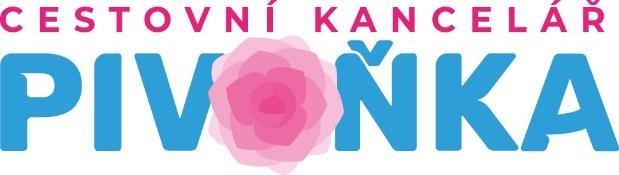 Potvrzení závazné objednávky - Rámcová cestovní smlouva CK_2019_004 1. Smluvní strany CK Pivoňka 	Zákazník/ Společnost: Machovský s.r.o. 	Gymnázium Uničov Sídlo firmy: Boční 551, 783 72 Velký Týnec  	Se sídlem: Gymnazijní 257 Adresa provozovny: Náves Svobody 8/14, 779 00 	Uničov Olomouc 	IČO: 00601756 IČ: 28619633, DIČ: CZ28619633 	Statutární orgán: Statutární zástupce: Jan Machovský 	Mgr. Roman Riedl - ředitel - jednatel společnosti 	(dále jen klient)Kontaktní osoba: Kamil Plaček  Tel.: +420 605867928 Bankovní spojení: KB Olomouc Číslo účtu: 115 - 7763770267/0100 Telefon: +420 585319472 E-mail : info@ckpivonka.cz, kamilplacek@centrum.cz (dále jen CK) Smluvní strany se dohodly na následujícím znění smlouvy: 2. Předmět smlouvy 2.1  Předmětem smlouvy je zajištění služeb cestovního ruchu ze strany CK pro klienta dle bližší specifikace, dané touto smlouvou. Klient v této smlouvě zastupuje zájmy účastníků studijního pobytu Mgr. Martiny Poláchové a Mgr. Renaty Opichalové a vystupuje jejich jmény. 1 CK Pivoňka, Náves Svobody 8/14, 779 00 Olomouc www.ckpivonka.cz, info@ckpivonka.cz IČ: 28619633, DIČ: CZ28619633 POZNÁVEJTE S NÁMI BARVY A VŮNĚ SVĚTA  3. Závazky smluvních stran 3.1  CK se zavazuje zajistit pro klienta následující služby cestovního ruchu: 3.2 Sjednaný rozsah služeb: Komplexní zajištění individuálního jazykového kurzu- letecká doprava, apartmán s kuchyňkou, jazykový kurz GE 20 – 2 týdny. Součástí ceny je pojištění léčebných výloh v zahraničí, storno zájezdu, pojištění zavazadel a pojištění cesty. Zákonné pojištění CK pro případ úpadku dle zákona č. 159/1999 Sb. 3.3 Informace a pokyny na cestu obdrží klient/cestující nejpozději 7 dnů před nástupem na pobyt emailem. Součástí objednaných služeb je cestovní průvodce destinace – tzv. odbavení (tipy na výlet, ceny, dopravní spojení apod.). 4. Další objednané služby V ceně zahrnuté: Učební materiály V ceně nezahrnuté: Kapesné, vstupné, fakultativní výlety, místní doprava, doprava z/na letiště. 5. Podrobnosti  6. Smluvní cena Celková cena: 119 200,00 Kč včetně DPH 6.1  Klient se zavazuje uhradit smluvní cenu v termínech splatnosti faktur vystavených CK dle čl. 7. 6.2   Rozpis ceny: Výuka 35 400,00Kč Doprava 13 000,00Kč Ubytování 65 200,00Kč Pojištění 5 600,00Kč 7. Fakturace a platby 7.1  CK bude fakturovat smluvní cenu uvedenou v čl. 6 následovně 8. Obecná a závěrečná ustanovení 8.1  Není-li stanoveno touto smlouvou jinak, řídí se smluvní vztah mezi CK a klientem Všeobecnými obchodními podmínkami (dále jen VOP) CK Pivoňka. 8.2 Smlouva nabývá účinnosti dnem podpisu obou smluvních stran. 8.3 Osobní data klienta/cestujícího budou použita pouze pro účely zajištění objednaných služeb a činnosti cestovní kanceláře dle zákona č. 101/2000 Sb. o ochraně osobních údajů. Svým podpisem klient souhlasí se zpracováním osobních údajů dle zásad a podmínek o ochraně osobních údajů GDPR. 8.4  Klient/cestující se zavazuje poskytnout dodavateli osobní data cestující osoby potřebné k zajištění cestovní služby, zvláště pak datum narození, číslo cestovního dokladu a datum jeho platnosti pro nákup letenky a check in, rodné číslo pro uzavření pojištění. 8.5  Prohlašuji, že jsem byl/a seznámen/a s údaji o pasových a vízových povinnostech, lhůtách pro jejich vyřízení a o zdravotních dokladech, které jsou nutné pro cestu a pobyt. 8.6   Na základě zmocnění  uzavírám tuto smlouvu rovněž jménem Mgr. Martiny Poláchové a Mgr. Renaty Opichalové, které působí na Gymnáziu Uničov v pozici učitelek. Se jmenovanými škola uzavřela Účastnickou smlouvu a Dohodu o mobilitě pracovníků ve školním vzdělávání v rámci programu Erasmus+. 8.7  Údaje pojišťovny pro případ úpadku CK:    	Slavia Pojišťovna a.s. Praha 1, Revoluční 1/665, 110 00   	Kontakt: Infolinka 255 790 111 8.8  Údaje pojišťovny – individuální cestovní pojištění:   	ČSOB Pojišťovna Pardubice, Masarykovo náměstí 1458, 530 02   	Kontakt: +420 222 803 442, č. pojištění viz výše  8.9  CK odpovídá za poskytnutí všech objednaných a zaplacených služeb uvedených v této smlouvě a poskytne klientovi/cestujícímu pomoc v případě nesnází. 8.10  V případě stížnosti se písemně obraťte na jednatele společnosti Jana Machovského (email: info@machovsky.cz), nebo na odpovědného zástupce Mgr. Kamila Plačka (email: kamilplacek@centrum.cz). 8.11  Případné další služby budou na místě poskytnuty v anglickém jazyce na přání klienta. CK  další služby na místě pobytu nezajišťuje. Další výdaje spojené s pobytem, neuvedené v této smlouvě, si hradí klient sám. 8.12  Minimální počet účastníků pro uskutečnění cestovních služeb: 2 8.13  Pobyt není vhodný pro osoby se sníženou schopností pohybu. 8.14  CK může služby zrušit z důvodu vyšší moci kdykoliv před zahájením první služby, nebo nedosažením daného počtu účastníků, a to nejméně 7 dnů před zahájením cestovní služby. 8.15  Tato smlouva má podobu rámcové smlouvy na základě Zákona č. 11/2018Sb § 1 o pořádání pracovních cest souvisejících s povoláním. Nejedná se o zájezd. 8.16  Jakékoliv změny lze činit na základě oboustranně odsouhlaseného číslovaného písemného dodatku. 9. Výše odstupného (tzv. stornopoplatky) 9.1  V případě, že dojde k odstoupení od této smlouvy ze strany klienta, ten se zavazuje uhradit storno poplatky. Odstoupení od smlouvy je možné proti zaplacení odstupného ve výši 109 200,-Kč (Záloha 1) kdykoliv před zahájením první cestovní služby. Přílohy: Nedílnou součástí této smlouvy jsou VOP CK Pivoňka 2019 a Pojištění záruky pro případ úpadku CK.  CK a klient jsou povinni se řídit také podmínkami všech zúčastněných dodavatelů služeb.  Jméno a příjmení cestující osoby (01) Mgr. Martina Poláchová Jména a příjmení spolucestujících osob (02) Mgr. Renata Opichalová Cílová destinace St. Julian´s, Malta Jazyková škola European School of English Ltd (ESE) Paceville Avenue, St.Julians STJ3103, Malta Tel: +356 21 373789   Web: ese-edu.com/ Termín 28. 6. – 11. 7. 2020 Jazykový kurz General English. 20 hodin/týden Certifikát o účasti. Doprava Letecká přeprava Odlet z Vídně 28.6.2020 v 10:40 AirMalta. Odlet z Malty do Prahy 11.7.2020 v 7:50. Ryanair (AirMalta). Včetně odbaveného zavazadla 20kg. Ubytovací služby Stravovací služby Ubytování v apartmánu, vlastní koupelna, kuchyňka,  klimatizace Stravování: bez stravy Počet nocí: 13  ČSOB Pojišťovna CK6 – 2018, storno pobytu do 60 000,-Kč/osoba s 20% spoluúčastí PLATBA ČÁSTKA TERMÍN ÚHRADY ÚČETNÍ DOKLAD ZÁLOHA 1  109 200,00 Kč 2.12.2019 zálohová faktura DOPLATEK 10 000,00 Kč 17.7.2020 faktura CELKEM 119 200,00 Kč Potvrzení smlouvy CK Pivoňka (dodavatel): Potvrzení smlouvy objednavatelem (klient):         V Olomouci dne 25. 11. 2019 V Uničově dne 26. 11. 2019 ............................................................ ................................................................... podpis  a razítko CK/elektronický podpis podpis a razítko klienta/elektronický podpis 